附件1评标委员会对所有投标人投标文件的总分排序第一标段：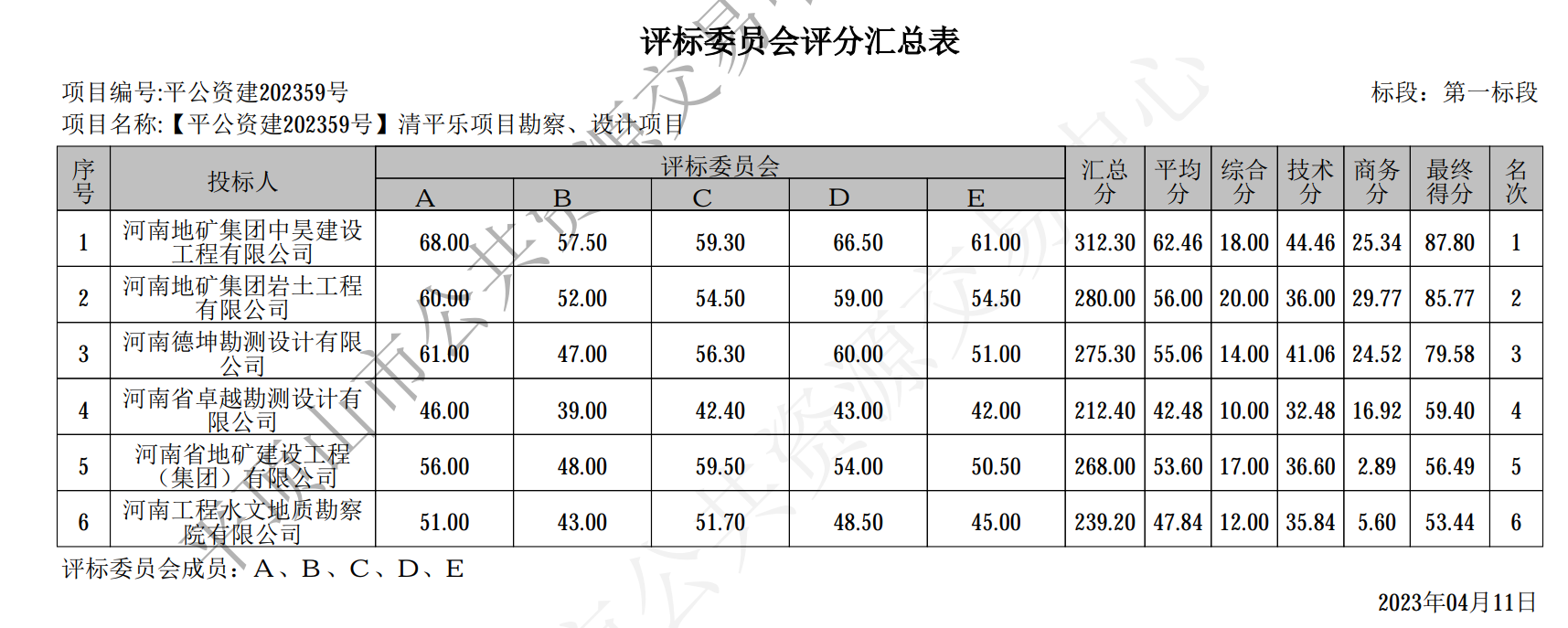 第二标段：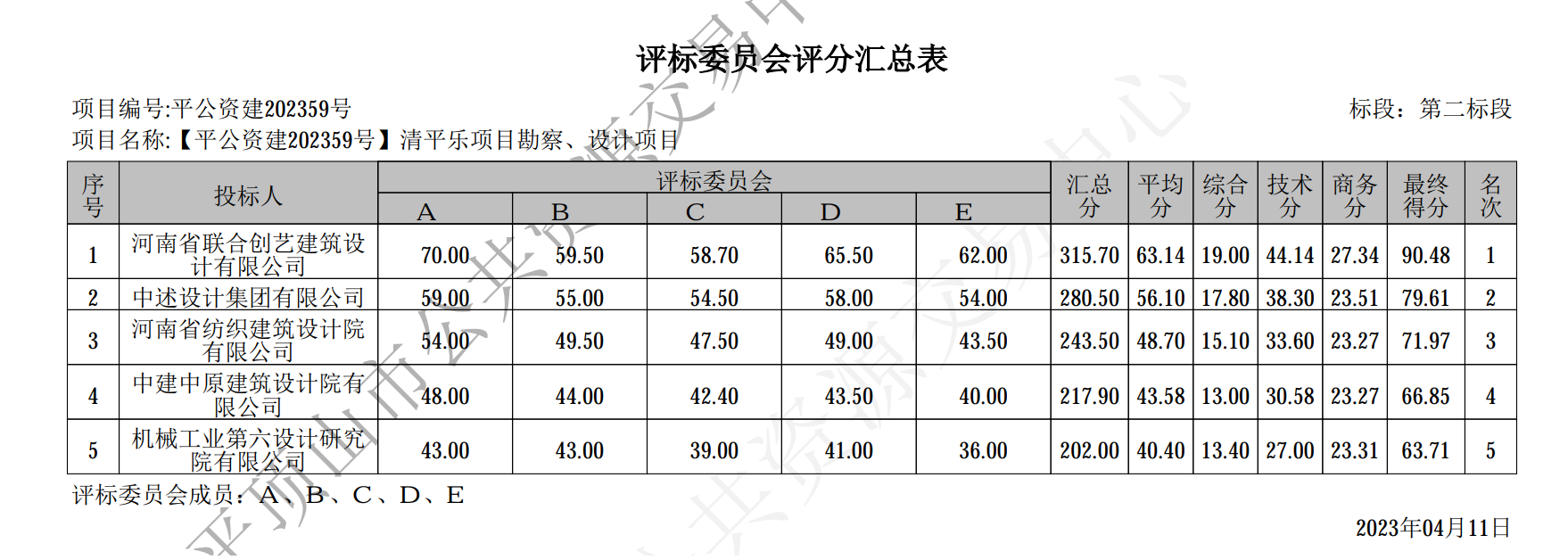 